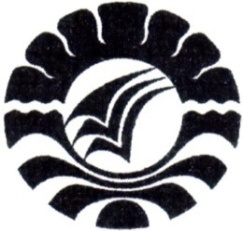 SKRIPSIPENINGKATAN KEMAMPUAN MOTORIK HALUS MELALUI SENI PAPERCRAFT PADA SISWA CEREBRAL PALSY KELAS DASAR II DI SLB NEGERI PEMBINA TINGKAT PROVINSI SULAWESI SELATAN SENTRA PK-PLKHASRAWATIJURUSAN PENDIDIKAN LUAR BIASAFAKULTAS ILMU PENDIDIKANUNIVERSITAS NEGERI MAKASSAR2015